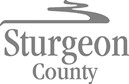 Agenda Item:  	D.9	Request for DecisionStrategic Alignment Checklist						Vision: Sturgeon County: a diverse, active community that pioneers opportunities and promotes initiative while embracing rural lifestyles.Mission: Provide quality, cost effective services and infrastructure to meet the diverse needs of the Sturgeon County community, while improving competitiveness and sustainability.Title Bylaw 1516/20 – Agricultural Appeal Board Bylaw – Second and Third ReadingProposed MotionThat Council give second reading of Bylaw 1516/20 as amended.That Council give third reading of Bylaw 1516/20.AdministrativeRecommendationAdministration recommends that Council give second and third readings of Bylaw 1516/20 to establish the Agricultural Appeal Board.  Previous Council DirectionOctober 13, 2020 Regular Council MeetingMotion 465/20: That Council give first reading of Bylaw 1516/20.ReportBackground Information2019 Council Committees ReviewIn 2019, Council directed Administration to conduct a review of the Council Committees structure and to provide recommendations to Council on how the structure could be improved.The 2019 Council Committees Review Report, which was presented to Council on November 12, 2019, identified that section 21 of the existing Council Committees Bylaw 1381/16 authorizes each Council Committee to prepare a Terms of Reference document for recommendation to Council. However, section 145 of the Municipal Government Act (MGA) requires that Council Committee terms of reference be established by bylaw, not by Council resolution.Establishment of an Agricultural Appeal BoardSection 1(1)(f) of the MGA defines a “Council Committee” as a committee, board, or other body established by Council under the MGA but does not include an assessment review board or a subdivision and development appeal board.Currently, Bylaw 1381/16, the Council Committees Bylaw, establishes the Agricultural Pest Act Appeal Committee, the Soil Conservation Act Appeal Committee, and the Weed Control Act Appeal Committee. As these Committees are established under the Agricultural Pests Act, the Soil Conservation Act, and the Weed Control Act, respectively, and not under the MGA, they are not considered Council Committees and therefore cannot be included in a Council Committees Bylaw. Bylaw 1516/20 – A Bylaw to Establish an Agricultural Appeal BoardAdministration is presenting Bylaw 1516/20 to establish a single Agricultural Appeal Board, for Council’s consideration for second and third readings. In preparing the Bylaw, Administration consulted with legal counsel, as well as reviewing the bylaws of Agricultural Appeal Boards in comparable municipalities including Rocky View County, Foothills County, and Mackenzie County.The Bylaw does not fundamentally amend the intent or function of Appeal Committees created under the existing Council Committees Bylaw, but does provide additional detail regarding the mandate, function, and procedures of the Board similar to other appeal boards including the Assessment Review Board and the Subdivision and Development Appeal Board.By convention, members of the Agricultural Service Board are appointed to the agricultural appeal committees. Administration recommends that this practice continue, and the Bylaw is worded to incorporate this convention, with the exception of the Junior Member who is not recommended to be appointed to the new Agricultural Appeal Board. The existing appeal committees established under the Council Committees Bylaw 1381/16 will be repealed with the passing of the new Council Committees Bylaw, which will be proposed to be passed at the same meeting as Bylaw 1516/20.Proposed Amendment Since First ReadingAdministration recommends an amendment to section 5.1 of the Bylaw, clarifying that the membership of the Agricultural Appeal Board is the same as the Agricultural Service Board, with the exception of the Junior Member.Administration also recommends an amendment to section 6.5 of the Bylaw to clarify that hearings shall be audio recorded and that recordings shall be retained in accordance with the County’s Corporate Records Structure.External CommunicationNo external communication is planned.Relevant Policy/Legislation/Practices:Municipal Government Act, section 145Agricultural Pests ActSoil Conservation ActWeed Control ActCouncil Committees Bylaw 1381/16Implication of Administrative RecommendationStrategic Alignment:Strong Local Governance and Regional Leadership – Conducting a thorough review of the Council Committee structure and providing recommendations to Council for improvement contributes to strong local governance and creates opportunities for the public to be involved in local decision-making.   Organizational:Legislative Services will implement Council’s direction.Financial:None.   Alternatives ConsideredCouncil could amend Bylaw 1516/20 before passing it.Implications of Alternatives Organizational:The implications are dependent on the amendments proposed. Financial:None.Follow up ActionObtain Mayor and CAO signatures on the Bylaw (Legislative Services, November 2020).Post the Bylaw to the County website and circulate to Agricultural Appeal Board members (Legislative Services, December 2020). Attachment(s)Bylaw 1516/20 – Agricultural Appeal Board Bylaw – Redline with proposed amendmentsBylaw 1516/20 – Agricultural Appeal Board Bylaw as amendedReport Reviewed by:Jesse Sopko, Director, Corporate ServicesReegan McCullough, County Commissioner – CAO Focus AreasNot consistentN/AConsistentPlanned Growth and ProsperityWe encourage varied and integrated enterprises that enhance our strong economic base, while balancing the needs of the community and natural environment.(Strategic Plan and MDP pg. 36)Supports a strong thriving business environment to strengthen our economic foundationPlans for responsible growth through the MDP and regional growth plan.Manages growth for current and future developments through: transparent bylaws, policies and processes to enable responsible land developmenttargeting growth around existing and identified future growth areasMaintain and Enhance Strong CommunitiesWe are committed to a safe and viable community, where our residents are  provided with access to opportunities and quality of life. (Strategic Plan and pg. 27 MDP)Provides access to programs and services that have a positive impact on residents’ quality of lifeProvides access to safe and reliable infrastructure assetsSupports the safety of people and propertyStrong Local and Regional GovernanceWe promote consistent and accountable leadership through collaborative and transparent processes (Strategic Plan and pg. 27 MDP)Provides effective leadership and management consistent with Strategic Plan, MDP, master plans, bylaws, policies, community engagement Considers fiscal stability and sustainabilityFosters collaborative intergovernmental partnerships Community Identity & SpiritWe will build upon our strengths, where together we will create an inclusive, caring community (Strategic Plan and MDP pg. 27)Promotes and/or enhances residents’ identification with Sturgeon CountySupport and/or collaborate with voluntary organizations in the regionEnvironmental StewardshipWe foster a healthy environment and minimize our impact on ecosystems. (Strategic Plan and MDP pg. 27)Plans and partnerships that minimize environmental impact on natural areasProvides awareness of environmental issues impacting the County